Spelling Test: Year 6
Given: 17.1.23Test: 24.1.23
Rule: High Frequency WordsSpelling test: Year 5Given: 17.1.23Test: 24.1.23Rule: Words ending in '-able' where the 'e' from the base word remains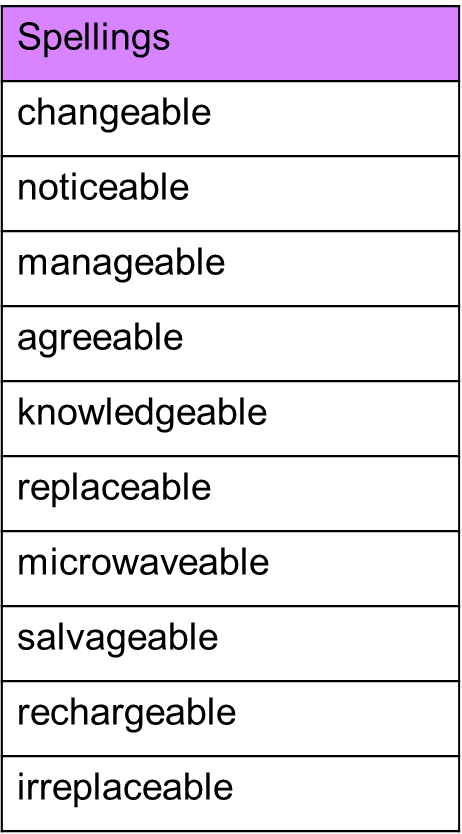 Spelling test: Year 6Given: 17.1.23Test: 24.1.23Rule: Words with the prefix 'over-‘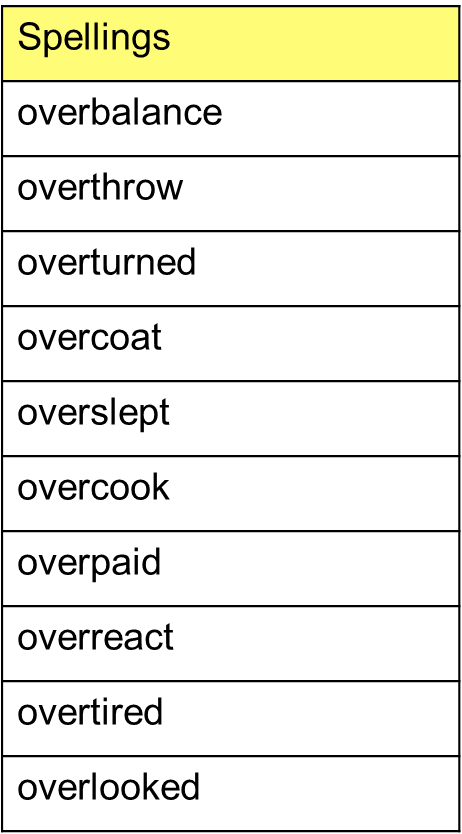 Spellingsgreengrowhe’shardhashas